Vadovaudamasis Lietuvos Respublikos vietos savivaldos įstatymo 29 straipsnio 8 dalies 2 punktu, Lietuvos Respublikos civilinio kodekso 4.84, 4.85 straipsniais, Bendrojo naudojimo objektų administratoriaus atrankos ir skyrimo tvarkos aprašo, patvirtinto Lietuvos Respublikos Vyriausybės 2013 m. birželio 20 d. nutarimu Nr. 567 ,,Dėl Bendrojo naudojimo objektų administratoriaus atrankos ir skyrimo tvarkos aprašo patvirtinimo“, 19, 20, 21, 24 punktais, atsižvelgdamas į Kauno miesto savivaldybės administracijos direktoriaus 2016 m. balandžio 11 d. įsakymą Nr. A-1014 „Dėl UAB „DOMUS SERVICE“ įrašymo į Asmenų, pretenduojančių teikti daugiabučių namų bendrojo naudojimo objektų administravimo paslaugas Kauno miesto savivaldybės teritorijoje, sąrašą“, Kauno miesto savivaldybės administracijos direktoriaus 2020 m. sausio 16 d. įsakymą Nr. A-220 ,,Dėl įgaliojimų suteikimo Kauno miesto savivaldybės administracijos direktoriaus pavaduotojui Tadui Metelioniui“, Butų ir kitų patalpų savininkų Kalvarijos g. 85 balsavimo raštu balsų skaičiavimo komisijos 2020 m. rugpjūčio 28 d. posėdžio protokolą Nr. 53-4-478:1. S k i r i u  penkeriems metams UAB „DOMUS SERVICE“ (buveinė Buivydiškių g. 118, Zujūnų k., 01416 Vilniaus r., įmonės kodas 300130922, duomenys kaupiami ir saugomi Juridinių asmenų registre, PVM mokėtojo kodas LT100001812114) daugiabučio namo Kalvarijos g. 85 (namo naudingasis plotas – 432,55 kv. m, gyvenamosios paskirties patalpų skaičius – 8) bendrojo naudojimo objektų administratore (toliau – administratorius).2. N u s t a t a u, kad:2.1. daugiabučio namo Kalvarijos g. 85 bendrojo naudojimo objektų administravimo tarifas – 0,0261 Eur už 1 kv. m (su PVM);2.2. administratoriaus įgaliojimai pasibaigia suėjus 1 punkte nurodytam terminui arba Lietuvos Respublikos civilinio kodekso 4.84 straipsnio 10 dalyje nustatytais atvejais.3. Šis įsakymas per vieną mėnesį nuo jo paskelbimo arba įteikimo dienos gali būti skundžiamas Kauno apylinkės teismo Kauno rūmams (Laisvės al. 103, Kaunas) Lietuvos Respublikos civilinio proceso kodekso nustatyta tvarka.Elektroninio dokumento nuorašas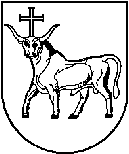 KAUNO MIESTO SAVIVALDYBĖS ADMINISTRACIJOS DIREKTORIUSKAUNO MIESTO SAVIVALDYBĖS ADMINISTRACIJOS DIREKTORIUSKAUNO MIESTO SAVIVALDYBĖS ADMINISTRACIJOS DIREKTORIUSĮSAKYMASĮSAKYMASĮSAKYMASDĖL DAUGIABUČIO NAMO KALVARIJOS G. 85 BENDROJO NAUDOJIMO OBJEKTŲ ADMINISTRATORIAUS SKYRIMO     DĖL DAUGIABUČIO NAMO KALVARIJOS G. 85 BENDROJO NAUDOJIMO OBJEKTŲ ADMINISTRATORIAUS SKYRIMO     DĖL DAUGIABUČIO NAMO KALVARIJOS G. 85 BENDROJO NAUDOJIMO OBJEKTŲ ADMINISTRATORIAUS SKYRIMO     2020 m. rugsėjo 3 d.  Nr. A-28172020 m. rugsėjo 3 d.  Nr. A-28172020 m. rugsėjo 3 d.  Nr. A-2817KaunasKaunasKaunasAdministracijos direktoriaus pavaduotojas, 
įgaliotas administracijos direktoriausTadas Metelionis